Dossier «Arbeit»«Zukunft der Arbeit»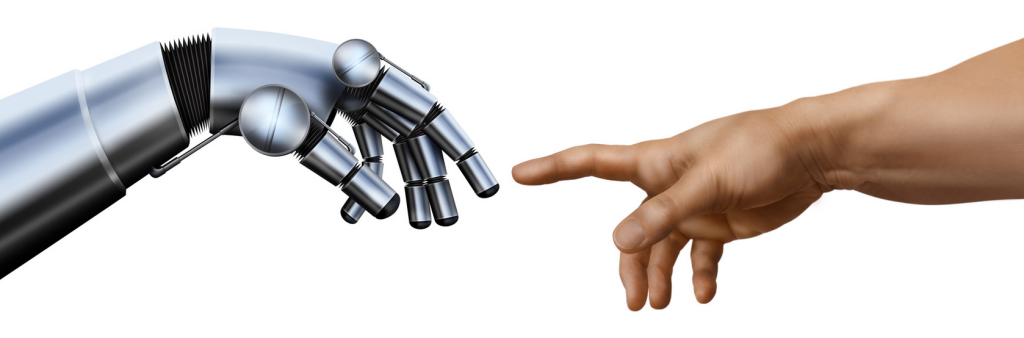 Quelle: https://netzoekonom.de/wp-content/uploads/sites/335/Bildschirmfoto-2015-04-28-um-12.28.06-1024x338.pngInhaltsverzeichnis1.	Ersetzbare Arbeitsschritte	22.	Die Wirtschaftssektoren	33.	Gefährdete Berufe	44.	«Schichtwechsel» – Arbeit an 6 Filmclips	54.1	Die Roboter übernehmen	54.2	Die Roboter arbeiten besser	74.3	Die Ausbildung muss ändern	84.4	Do you love robots?	94.5	Ängste berechtigt oder unberechtigt?	104.6	Schweiz: Alles easy, Mann?	124.7	Ersetzbare Arbeitsschritte (2)	134.8	Talking Heads	13Modul «Mein Beruf und die Zukunft»Ersetzbare Arbeitsschritte 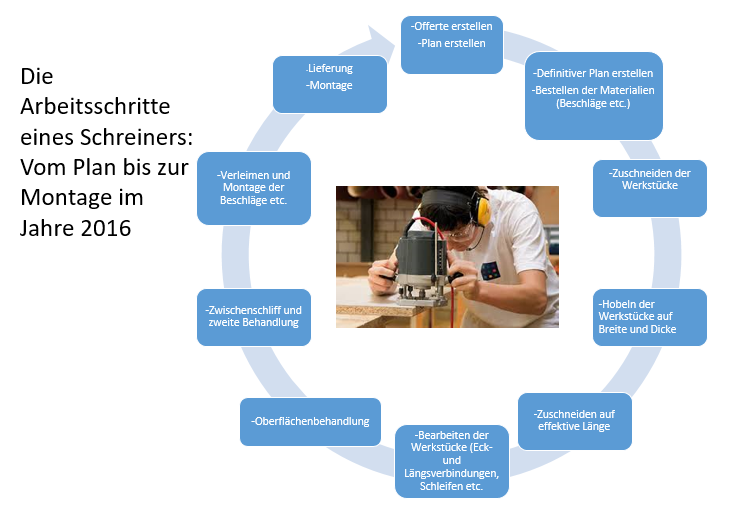 Die Wirtschaftssektoren 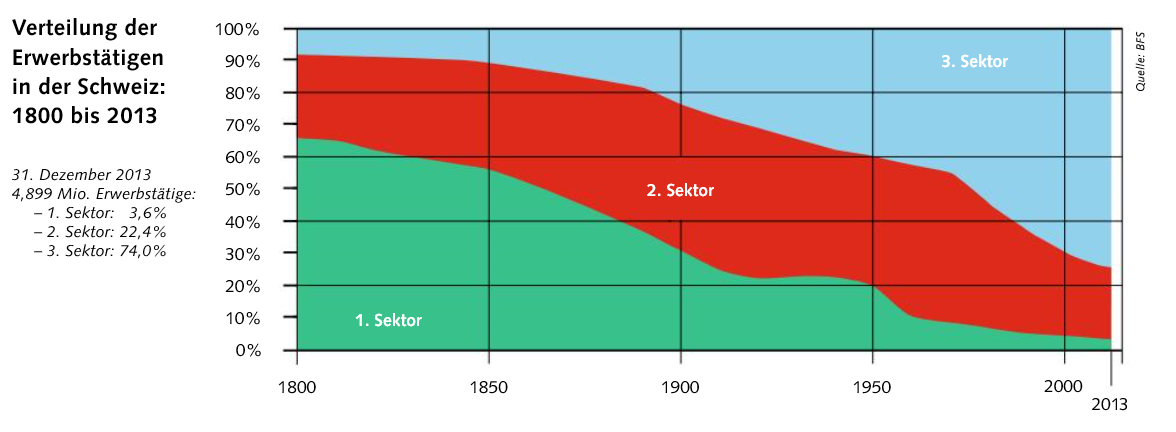 Eigene PrognoseGefährdete Berufe 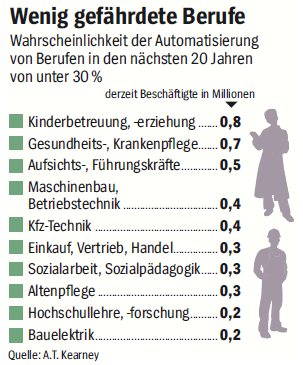 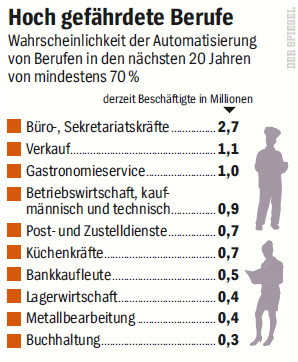 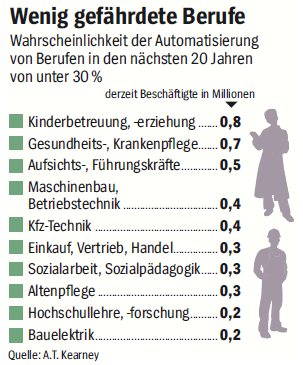 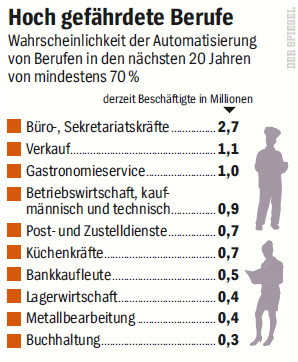 «Schichtwechsel» – Arbeit an 6 FilmclipsGeht uns die Arbeit aus? Ist unsere Existenz gefährdet? Eine Arbeit an einem Film, der einen Blick in die Zukunft der Arbeitswelt und auf die Folgen für unsere Gesellschaft wirft. Sie benötigen für die Arbeiten an diesem und den folgenden Arbeitsblättern:einen Laptop oder ein SmartphoneKopfhörer, falls Sie die Film-Sequenzen individuell ansehenevtl. Notizmaterial4.1	Die Roboter übernehmenNanoo.tv  Archiv BBZ  Arbeit und Zukunft  Clips zur U-Einheit Arbeit ...  Clip 1Sie sehen eine ungeordnete Tabelle. Die einzelnen Zellen-Inhalte ordnen Sie so, dass die Tabelle auf der nächsten Seite zu einer korrekten Informationsquelle über die Geschichte der Produktion wird. (Arbeiten Sie nach der «copy/paste»-Methode)Die korrekte Lösung:4.2	Die Roboter arbeiten besserRoboter sind schneller, präziser, besser – auch im Lösen von Problemen.Nanoo.tv  Archiv BBZ  Arbeit und Zukunft  Clips zur U-Einheit Arbeit ...  Clip 2Sie sehen einen zweiten Clip, der Ihnen vor Augen führen wird, wie sehr sich die Produktion von den Menschen löst und noch lösen wird. Im folgenden Feld erarbeiten Sie einen Text, der möglichst viele Fakten wiedergibt, die sie aus dem zweiten Clip entnehmen können. Verzichten Sie auf eine Einleitung. Machen Sie jedoch so viele ganze, zusammenhängende Sätze, wie Sie in der Lage sind, in 15 Minuten zu produzieren. 4.3	Die Ausbildung muss ändernNanoo.tv  Archiv BBZ  Arbeit und Zukunft  Clips zur U-Einheit Arbeit ...  Clip 3Ein Wirtschaftsexperte sagt fast nebenbei, dass die Ausbildung anders werden müsste, aber er sagt nicht wie. Sehen sie sich Clip 3 an und unterhalten sich mit einem Partner/einer Partnerin neben Ihnen, was geändert werden und wie dies geschehen muss. Lassen Sie Ihrer Phantasie in den nächsten 10 Minuten freien Lauf und machen Sie sich Notizen zu Ihren Thesen.Notizen zu Thesen: Ausbildung der Zukunft4.4	Do you love robots?Roboter können in der Medizin eingesetzt werden und Gelähmten das Gehen ermöglichen. Sie können im Haushalt helfen und sie können sich mit uns unterhalten. Wie weit würden Sie im Umgang mit Robotern gehen?Nanoo.tv  Archiv BBZ  Arbeit und Zukunft  Clips zur U-Einheit Arbeit ...  Clip 4Während Sie den Nutzen von Robotern, z. B. im Einsatz für gelähmte Menschen, sicher bejahen, wird es etwas schwieriger, wenn wir noch ein paar Schritte weitergehen. Es wird persönlich, aber das soll uns nicht hindern, diese Gedanken zu denken. Beantworten Sie die folgenden Fragen für sich. Sie müssen nichts ankreuzen, aber Sie können.4.5	Ängste berechtigt oder unberechtigt?Ist der Mensch Dirigent der Entwicklung oder ihr Werkzeug? Nanoo.tv  Archiv BBZ  Arbeit und Zukunft  Clips zur U-Einheit Arbeit ...  Clip 5Welche Aussagen werden im Clip gemacht? Falls eine der folgenden Aussagen gar nicht so gemacht wird, korrigieren Sie diese, indem Sie die tatsächlich gemachte Aussage sinngemäss in einem ganzen Satz wiedergeben. 4.6	Schweiz: Alles easy, Mann?Roboter: Bedrohung oder Chance? Nanoo.tv  Archiv BBZ  Arbeit und Zukunft  Clips zur U-Einheit Arbeit ...  Clip 6Wir sehen in einem Tagesschau-Beitrag einen Roboter, der Befehle von einem Menschen entgegennimmt. Wir hören, dass wir in Zukunft mehr verdienen als heute. Überhaupt soll es uns besser gehen. Was halten Sie von diesem Beitrag, nachdem Sie 5 Arbeitsaufträge zu einem ARTE-Dokumentarfilm hinter sich haben?Schreiben Sie eine Stellungnahme und bedienen Sie sich (freiwillig) aus den nachfolgenden Begriffslisten. Machen Sie 6-10 zusammenhängende Sätze und jeweils einen Absatz, wo dieser sinnvoll ist. Ein Tagesschaubeitrag über Roboter in der Produktion4.7	Ersetzbare Arbeitsschritte (2)4.8	Talking HeadsDossier erarbeitet von:Annina BaumannPatrick FischerAlois HundertpfundMirjam RudolfApril 2017A 01Gruppenarbeit(3-4 Lernende)Sind Sie Schreiner/in? Dann haben Sie Glück, denn Sie sind mit dieser Aufgabe in 5 Minuten fertig. Erlernen Sie einen anderen Beruf? Dann schauen Sie sich das Beispiel in der nachfolgenden Abbildung an. Sie werden feststellen, dass es einige Arbeitsschritte braucht, bis ein Möbel gefertigt, geliefert und montiert wird. Erstellen Sie nun in der Gruppe einen Kreislauf für Ihren Beruf auf einem Flipchart-Papier. Bestimmen Sie die wichtigsten Arbeitsschritte. Versuchen Sie die Schritte so differenziert wie möglich zu bezeichnen, indem Sie sich am abgebildeten Beispiel orientieren. Hilfsmittel:Arbeitskreislauf eines SchreinersZiel:Die Lernenden zerlegen einen Arbeitsprozess in einzelne Arbeitsschritte vom Auftrag des Kunden bis zur Abgabe an den Kunden.Die Lernenden zeigen anhand von Arbeitsschritten auf, ob/wie sich ihr Beruf in Zukunft infolge der Digitalisierung verändern könnte.Zeit:20 MinutenA 02EinzelarbeitVielleicht haben Sie die drei Wirtschaftssektoren bereits vor einiger Zeit kennengelernt. In diesem Fall versuchen Sie sich nun zu erinnern, was die drei Sektoren beinhalten. Falls Sie sich nicht mehr erinnern können, oder falls die Problematik für Sie neu ist, schlagen Sie in Ihrem Lehrmittel nach.Was beinhalten die drei Sektoren und welche Schlüsse ziehen Sie aus obiger Grafik? Schreiben Sie Ihre Ergebnisse in 3-4 vollständigen Sätzen auf. Achten Sie dabei auf korrekte Gross- und Kleinschreibung.Hilfsmittel:Grafik der drei WirtschaftssektorenZiel:Die Lernenden können eine Grafik interpretieren.Zeit:5 MinutenDie Grafik zeigt, …A 03EinzelarbeitVersuchen Sie sich nun vorzustellen, wie sich die drei Wirtschaftssektoren bis ins Jahr 2050 entwickeln werden?Versuchen Sie das Diagramm aus A02 bis ins Jahr 2050 weiterzuführen.Hilfsmittel:Frei wählbarZiel:Die Lernenden können eigene Zukunfts-Vorstellungen schriftlich formulieren.Zeit:5 MinutenA 04EinzelarbeitBetrachten Sie Grafik zu den gefährdeten Berufen.Was stellen Sie fest? Welchen Sektoren könnten die Berufe zugeordnet werden?Notieren Sie sich das Besprochene stichwortartig.Hilfsmittel:Abbildung «Gefährdete Berufe»Ziel:Die Lernenden nennen jene Berufe, die gefährdet sind und teilen diese den Sektoren zu. Zeit:5 MinutenMeine Notizen:A 05EinzelarbeitBesprechen Sie die Ergebnisse aus A4 im Plenum.Vergleichen Sie das Besprochene mit Ihrer Prognose über die drei Wirtschaftssektoren und passen sie diese eventuell an. Sie können auch auf http://job-futuromat.ard.de/gehen, um weitere Informationen zu erhalten. Hilfsmittel:Abbildung «Gefährdete Berufe», Notizen zur KlassenbesprechungZiel:Die Lernenden können eigene Prognosen anhand von Fakten überprüfen.Zeit:5 MinutenA 06EinzelarbeitIndustrie 4.0Schritt 1: Lesen Sie den Auftrag über der nachfolgenden TabelleSchritt 2: Sie schauen die Filmsequenz.Schritt 3: Sie lösen den Auftrag.Hilfsmittel:Clip 1: Schichtwechsel (11’47), TabelleZiel:Die Lernenden können einzelne Fakten so zuordnen, dass daraus Informationen entstehen.Zeit:20 MinutenBenennungEnergie, EnergietechnikProduktionsmethodeZweite Industrielle Revolution 1900-1950)Manufaktur-Periode (Bronzezeit bis etwa 1700 n. Chr.)Erdöl, Atomkraft, Wasserkraft, Windenergie, Sonnenenergie, geothermische EnergieVierte Industrielle Revolution «Industrie 4.0» (2010-FliessbandarbeitEinzelne Arbeitsschritte werden zerlegt und nacheinander in einer Kette von Menschen, die spezialisierte und normierte Werkzeuge benutzen, ausgeführt. (Fordismus, Taylorismus)Elektrizität mit DampfturbinenWasserkraftwerke ElektromotorenSteuerungstechnik, Regulierungstechnik.Erste Industrielle Revolution (1700-1860)Dritte Industrielle Revolution (1950-2010)Feuer (Holz)Wasser (Wasserräder)ab ca. 1500 nach Chr. auch Kohle.Automatisierung und FlexibilisierungJust-in-Time-ProductionLean ProductionSensortechnik in der ProduktionCAD (computer aided design)CIM (computer integrated manufacturing)KohleDampfmaschinenEinzelne maschinelle Werkplätze werden in Fabrikhallen hintereinander aufgereiht. Antrieb der Maschinen durch Keilriemen, die mit dem Getriebe der zentralen Dampfmaschine verbunden sind.Fabrikarbeiter/innen als neue gesellschaftliche Schicht.Giessen, schmieden, nähen, sägen, schneiden, schleifen, giessen, gerben, kochen, ... Erste spezialisierte Berufe ab Eisenzeit (Hochkulturen der Antike)Produktion wird zunehmend von Maschinen (Robotern) übernommenAlgorithmen (Programmbestandteile zur Problemlösung) ersetzen intellektuelle menschliche Leistung in Zeit und Qualität)BenennungEnergie, EnergietechnikProduktionsmethodeA 07EinzelarbeitSelbststeuernde SystemeSchritt 1: Lesen Sie den Auftrag.Schritt 2: Sie schauen die Filmsequenz.Schritt 3: Sie lösen den Auftrag.Hilfsmittel:Clip 2: Roboter arbeiten besser (11’06) Ziel:Die Lernenden können einem Filmbeitrag Fakten entnehmen und festhalten.Zeit:30 MinutenRoboter arbeiten besser als MenschenA 08PartnerarbeitWie sieht die Ausbildung der Zukunft aus?Schritt 1: Lesen Sie den Auftrag über dem Schreibfeld.Schritt 2: Sie schauen die Filmsequenz.Schritt 3: Sie lösen den Auftrag.Hilfsmittel:Clip 3: Neue Ausbildung (06’32)Ziel:Die Lernenden können mit einer fiktiven Situation produktiv umgehen.Zeit:20 MinutenA 09EinzelarbeitRoboter für alles?Schritt 1: Lesen Sie den Auftrag über der Tabelle.Schritt 2: Sie schauen die Filmsequenz.Schritt 3: Sie lösen den Auftrag.Hilfsmittel:Clip 4: Schichtwechsel (6’05)Ziel:Die Lernenden bewerten ihr Verhältnis zu humanoiden Robotern. Zeit:10 Minutenstimmtstimmt
nicht4.1Es würde mir nichts ausmachen, wenn ich auf der Strasse, im Bus, im Tram, im Zug immer wieder Robotern begegnen würde.4.2Es würde mir nichts ausmachen, wenn ich im Alltag die Roboter von den Menschen nicht unterscheiden könnte4.3Ich fände es angenehm, einen Roboter als Haushalthilfe zu haben.4.4Wenn ich einen Roboter hätte, der aussehen würde wie ein attraktiver Mensch, könnte ich auf eine Liebesbeziehung mit einem Menschen verzichten.4.5Ich nehme an, dass viele Leute lieber mit einem Roboter Sex hätten, als mit einem Menschen.4.6Ich könnte zu einem Roboter echte Zuneigung empfinden – wie zu einem Haustier.4.7Ich könnte einen Roboter lieben – wie einen Menschen.4.8Ich empfände es als langweilig, wenn ein Roboter-Partner mir unterstellt wäre und immer das unterstützt, was ich von ihm verlange. 4.9Dass ich einen Roboter an- und abschalten könnte, wäre mir schon wichtig.4.10Ich glaube, dass die Roboter eines Tages die Macht über die Menschheit gewinnen.A 10EinzelarbeitArbeitsanweisungen kommen von Maschinen?Schritt 1: Lesen Sie den Auftrag über der nachstehenden Darstellung.Schritt 2: Sie schauen die Filmsequenz.Schritt 3: Sie lösen den Auftrag.Hilfsmittel:Clip 5: Schichtwechsel (11’18)Ziel:Die Lernenden können textliche Aussagen mit Aussagen eines Filmbeitrags vergleichen und allenfalls Korrekturen anbringen, falls keine Übereinstimmung zwischen den Inhalten besteht.Zeit:25 Minutenstimmtstimmt
nicht10.1Die Maschinen-Mensch-Interaktion (= Beziehung) kann auch Ängste abbauen.10.2Johanna Wanke befürchtet, dass wir in Zukunft von Maschinen beherrscht werden, denn der Mensch wird künftig nicht mehr selbstbestimmt entscheiden können. 10.3Professor Andreas Syska glaubt auch, dass der Mensch Dirigent der Entwicklung bleibt, denn der Mensch wird der Maschine stets die Arbeitsanweisungen geben. 10.4Technologieentwicklung habe immer mit Herrschaft zu tun, meint Yvonne Hofstetter. Es gehe immer auch um Überwachung. Wer diese Macht habe, werde auf uns einwirken, damit wir etwas tun oder unterlassen. Die Digitalisierung zerstöre im Moment alles, was wir bisher gelebt hätten.10.5Unsere Geräte, die einmal als Kommunikationsmittel gedacht gewesen sind, sind zu unseren Partnern geworden. Die Wirklichkeit wird mit der Cyberwelt vermischt. Bald kann der Unterschied zwischen menschlicher und künstlicher Intelligenz nicht mehr festgestellt werden. Der Mensch wird sich mit dem Computer verbinden. Dies ist nur noch eine Frage der Zeit.10.6Der Weltstar der Robotik, Professor Hiroshi Ishiguro, hat das Ziel, die Welt der Maschinen und jene des Menschen wieder scharf zu trennen. 10.7Professor Hiroshi Ishiguro sagt, dass nicht der biologische Körper aus Fleisch und Blut den Menschen ausmache. Es sei die menschliche Intelligenz, die auch ein Roboter haben könne. 10.8Professor Hisohi rechnet damit, dass es noch 20 Jahre gehe, bis wir menschenähnliche Roboter haben werden 10.9Professor Franz Waldenberger kann sich vorstellen, dass Roboter in Japan als Arbeitskräfte schon deshalb attraktiv sind, weil man sie einfacher in das System integrieren kann als Frauen und Ausländer.10.10In der japanischen Religion hat alles eine Seele – warum nicht auch ein Roboter?A 11EinzelarbeitDie Schweizer/innen kommen davon! Oder?Schritt 1: Lesen Sie den Auftrag.Schritt 2: Sie schauen die Filmsequenz.Schritt 3: Sie lösen den Auftrag.Hilfsmittel:Clip 6: Schichtwechsel (02’49)Ziel:Die Lernenden vergleichen einen Beitrag der Tageschau mit dem Tenor der Aussagen zu den Clips 1-5.Zeit:25 MinutenPositiv, schönfärberisch, rosarote Brille, Stimmungsmache, Sand in die Augen, realistisch, negativ, zuversichtlich, ängstlich, optimistisch, pessimistisch, Teufel an die Wand malen, unpassendes Beispiel, Zukunftsängste, Hoffnung, Phantasie, naiv.A 12Gruppenarbeit(3-4 Lernende)Nehmen Sie den Flipchart mit dem Kreislauf zu den Arbeitsschritten nochmals zur Hand.Wir schreiben nun das Jahr 2050. Welche Arbeitsschritte aus dem Jahr 2016 würden sich nun erübrigen? Diskutieren Sie in Ihrer Gruppe und kleben Sie die entsprechenden Arbeitsschritte mit einem Post-It ab.Bestimmen Sie in Ihrer Gruppe einen Sprecher, der die Gruppenresultate (Flipchart) anschliessend der Klasse präsentiert. Überlegen Sie sich nun, wer oder was in Zukunft die einzelnen Arbeitsschritte übernimmt? Oder fallen sie einfach weg? Wie wirkt sich die Technologiesierung und Spezialisierung auf die verschiedenen Arbeitsschritte aus? Notieren Sie das Besprochene stichwortartig auf Post It’s.Hilfsmittel:Arbeitskreislauf eines Schreiners, Ihr Produkt aus Aufgabe 2, Post-it-Zettel.Ziel:Die Lernenden können mit Hilfe des Gelernten den eigenen Beruf in der Zukunft analysieren.Zeit:15 MinutenA 13Einzelarbeit mit PlenumDer Sprecher, resp. die Sprecherin präsentiert nun das Gruppenresultat. Der Rest der Gruppe achtet während des Vortrags auf einzelne Beobachtungspunkte, z. B., wie gut der Blickkontakt zur Klasse klappt. Geben Sie dem Gruppensprecher anschliessend Rückmeldungen mit Hilfe der Beobachtungspunkte.Hilfsmittel:Arbeitskreislauf eines Schreiners, Ihr Produkt aus Aufgabe 2. Beobachtungspunkte.Ziel:Die Lernenden können dem Gruppensprecher ein qualitativ gutes Feedback.Zeit:Variabel, je nach Anzahl der Präsentationen. 